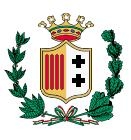 CITTA’ METROPOLITANA DI REGGIO CALABRIASettore  11 -   VIABILITA’ -  Servizio mobilita’, trasporti, itsAl Dirigente del Settore 11Piazza Castello (Ex Compartimento FF. SS.)
89125 -  Reggio CalabriaATTENZIONE: QUESTO MODULO CONTIENE AUTOCERTIFICAZIONI RESE AI SENSI DEGLI ART. 46 E 47 DEL D.P.R.28 DICEMBRE 2000 N. 445 (TESTO UNICO SULLA DOCUMENTAZIONE AMMINISTRATIVA).IL SOTTOSCRITTO SI DICHIARA CONSAPEVOLE DELLE SANZIONI PENALI E AMMINISTRATIVE PREVISTE DALL’ART. 76 DEL T.U. IN CASO DI DICHIARAZIONI FALSE FALSITA’ NEGLI ATTI, USO ED ESIBIZIONE DI ATTI FALSI O CONTENENENTI DATI NON RISPONDENTI A VERITA’. IL SOTTOSCRITTO DICHIARA DI RENDERE I DATI SOTTO LA PROPRIA RESPONSABILITA’ ED E’ CONSAPEVOLE CHE L’AMMINISTRAZIONE PROCEDERA’ AI CONTROLLI PREVISTI DALL’ ART. 71 DEL T.U.. PERTANTO AI SENSI E PER GLI EFFETTI DEL D.P.R. 28 DICEMBRE 2000, N.445 (TESTO UNICO SULLA DOCUMENTAZIONE AMMINISTRATIVA), IL SOTTOSCRITTO_____________________________________________________ NATO IL_____________ A_________________________________________________PROV._______C.F.______________________ RESIDENTE IN _______________________________________________PROV.________ CAP.___________ VIA ________________________________________________ IN QUALITA’ DI _______________________ DELLA IMPRESA/SOCIETA’ DENOMINATA _____________________________________________________ FORMA GIURIDICA_____________ P.IVA ____________________________ C.F. _____________________ AVENTE SEDE LEGALE IN ____________________________ VIA ________________________ N.________ TEL. _______________ FAX __________________ EMAIL/PEC_____________________________________, AUTORIZZATA ALL’ESERCIZIO DELL’ATTIVITÀ DI CONSULENZA PER LA CIRCOLAZIONE DEI MEZZI DI TRASPORTO NEI LOCALI SITI IN ______________________________ VIA _________________ N. ____ CON AUTORIZZAZIONE N. _____________ DEL ________, AI SENSI DEL VIGENTE REGOLAMENTO METROPOLITANO IN MATERIA, COMUNICAche sono intervenute le seguenti variazioni societarie non comportanti il rilascio di nuova autorizzazione (ingresso, recesso, esclusione di uno o più soci): _____________________________________________________________________________________________________________________________________________________________________________________________________________________________________________________________________Tali variazioni sono avvenute con il seguente atto: ______________________________ del ______________ registrato/trascritto presso _______________________________________ in data___________;                                                                                                        Firma__________________ALLEGA LA DOCUMENTAZIONE DI SEGUITO ELENCATA: N ____ autocertificazioni possesso requisiti soci (di società di persone, soci accomandatari di società in accomandita) e amministratori - solo per nuovi soggetti;  Atto dal quale derivano le variazioni;  Autocertificazione per iscrizione al Registro Imprese con antimafia;  Copia documento riconoscimento del sottoscrittore; N.B.: • Il presente modello deve essere utilizzato esclusivamente per comunicare, nel caso di autorizzazione rilasciata in favore di una società, l'ingresso, il recesso e l'esclusione di uno o più soci, qualora le modifiche della composizione della società con siano tali da comportare il rilascio di una nuova autorizzazione (in tali casi va non va utilizzato il presente modello ma altro appositamente previsto) DATA __________________                                                                                Firma1                                                                                                        _________________________________INFORMATIVA AI SENSI DEL DECRETO LEGISLATIVO N. 196/2003 ( Codice in materia di protezione dei dati personali)I dati personali contenuti nella presente domanda sono raccolti e conservati presso gli archivi cartacei o informatizzati della –Città Metropolitana  di Reggio Calabria– Settore 11- Viabilità – Servizio Mobilità, Trasporti, ITS – Piazza Castello(ex Compartimento FF.SS.)  89125 Reggio Calabria, secondo le prescrizioni previste dal D.Lgs. 30/06/2003 n. 196. Per esigenze organizzative interne, i dati potranno essere consegnati tra le sedi della Città Metropolitana, anche senza comunicazione esplicita all'impresa. Il conferimento dei dati è obbligatorio e gli stessi saranno utilizzati per il conseguimento di finalità istituzionali proprie della Città Metropolitana in materia ed, in particolare, per l’espletamento del procedimento amministrativo per cui essi sono stati forniti, nonchè per gli adempimenti ad esso connessi. I dati conferiti potranno essere comunicati e diffusi anche per via telematica, per le stesse finalità di carattere istituzionale, comunque nel rispetto dei limiti previsti dal D.Lgs. 196/2003.____________________________1 Ai sensi del DPR 28/12/2000 n. 445, la presente istanza deve essere sottoscritta in presenza del dipendente addetto, previa esibizione di valido documento di identità del sottoscrittore. In alternativa, la stessa può essere anche sottoscritta e presentata unitamente a copia fotostatica(fronte retro) leggibile di valido documento di identità._____________________________________________________________________________________